Rysunek nr 1Biurko jednoszafkowe 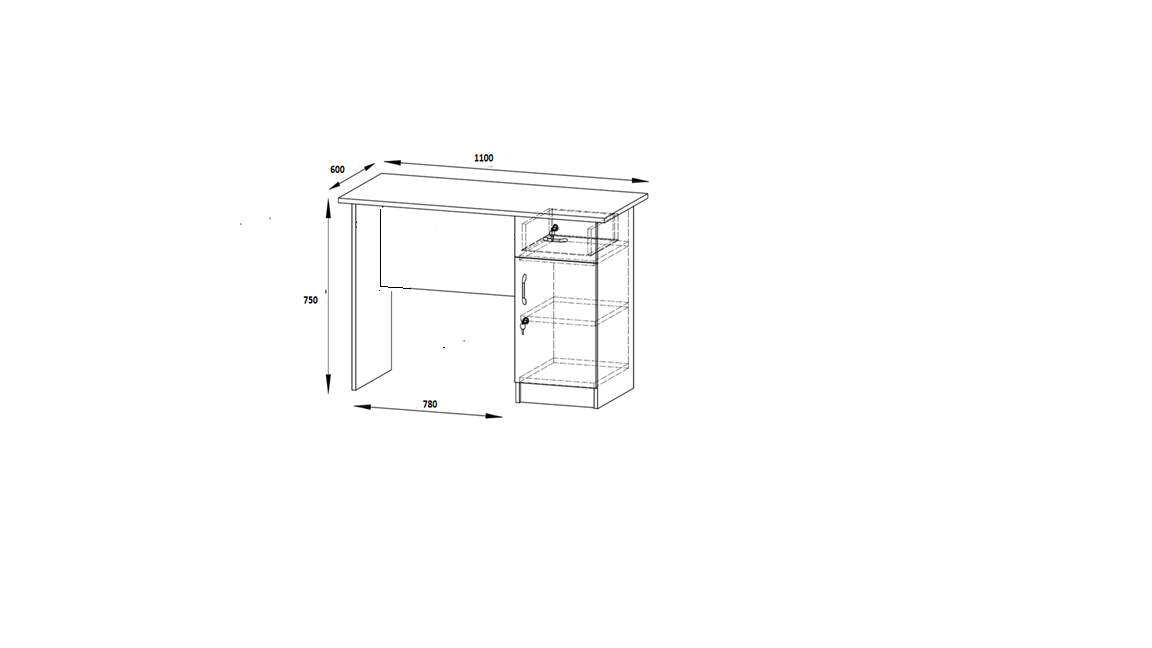 